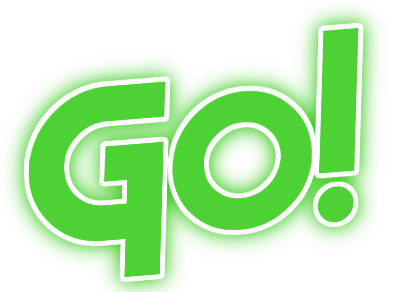 Questionnaire 2017This form is designed to be completed electronically in MS Word or equivalent. Fields have been protected to allow input only in marked areas. You may print and complete this form by hand if you prefer.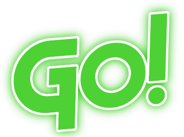 Thank you for your interest in Go! for 2017.We’re really excited that you’re considering spending a year with us to focus on your relationship with God, gain new skills and grow in your abilities and faith! As part of the process for Go! we’d like to find out a little more about you and also give you an opportunity to tell us what you’d like to get out of your year on Go! We’d really appreciate if you would share some of your thoughts with us below so we can work on creating a Go! year that’s right for you!Once you’ve completed the form, please email it back to us at admin@synergy.org.au and we’ll be in touch. Oh and please be assured that completing this form doesn’t mean you have to sign up for Go! (though we’d love you to!).BlessingsAndrew EdwardsDirector Synergy Youth and ChildrenPERSONAL DETAILSAbout YouGo!And that’s it!Thanks so much for answering those questions! Please save and send your form to us at admin@synergy.org.au and we will be in touch shortly!Blessings!AndrewDirector Synergy Youth and Children. 
0437 883 122Surname: First name: Date of birth: Phone/mobile: 		 Gender:	Male	FemaleEmail: Please tell us what you’re passionate about (it can be anything at all): 
     What do you think are your strengths/gifts/abilities (what are you good at)? 
     What do other people say you’re good at? 
     What are some areas in your life you need to improve in?
     Please tell us why you’d like to join Go!: 
     What would you like to do/learn/experience on your Go! year?(My Go! year would be awesome if I could…)
     